Королева Ирина ИвановнаМОУ СОШ № 40 г. ТвериУчитель русского языка и литературыОсвоение технологии создания компетентностно-ориентированных заданий на уроках русского языкаТребование новых государственных стандартовГлавная конечная цель образовательного процесса в средней школе - воспитание компетентного человека. Государственный образовательный стандарт ориентирует учителя на формирование личности, способной к самореализации и самоопределению на основе полученных знаний и навыков, готовой брать на себя ответственность за свои решения и поступки во всех сферах повседневной деятельности.Компетенции на уроках русского языкаКомпетенция  в области языка – способность учащихся использовать языковые знания, умения, навыки в различных жизненных речевых ситуациях.Мы остановились на компетентностно-ориентированных заданиях как на одном из технологических инструментов, обеспечивающих комплексное внедрение компетентностного подхода на уроках русского языка. Компетентностный подход – это подход, который выделяет результат образования, а в качестве результата  важно  не количество полученной информации, а способность самим находить нужную информацию, выбирать способ действия в определенных ситуациях и, главное, применять знания, умения, навыки. Компетентностный подход к уроку позволяет акцентировать внимание на развитие ключевых компетенций. Ключевые компетенцииКлючевые компетенции - универсальные компетенции, применимые в различных типах жизненных ситуаций и необходимые каждому члену современного общества. Компетентностный подход изменяет роль знаний. Знания полностью подчиняются умениям. В содержание обучения включаются только те знания, которые необходимы для формирования умений. Все остальные знания рассматриваются как справочные, они хранятся в справочниках, энциклопедиях, интернете. В то же время учащийся должен при необходимости уметь быстро и безошибочно воспользоваться всеми этими источниками информации для разрешения тех или иных проблем.Требования к проведению компетентностного урока1.Учебный материал отличается проблемностью.2.Создание ситуаций, которые могут быть жизненно необходимы для ученика, которые найдут отражение в социальном опыте. 3.Конструирование новых дидактических материалов, поиск нестандартных заданий, создание нестандартных ситуаций, которые приближены к реальности.4.Учебная деятельность должна иметь исследовательский характер. 5.Организация всевозможных практикумов, реализация ученических проектов, проведение мероприятий, поддерживающих и развивающих способности общения у учеников. 6.Самостоятельное добывание знаний учащимися.7.Дети осуществляют самооценку учебной деятельности.Использование компетентностно-ориентированных заданий результативно в том случае, если на уроке в целом осуществляется компетентностный подход к уроку. КОЗ можно применять на любых уроках, в нашем случае это уроки русского языка.Предложенная система компетентностно-ориентированных заданий направлена на формирование  ключевых компетенций учащихся, а именно информационной,  коммуникативной, кооперативной, проблемной. От обычного задания КОЗ отличается тем, что ученику предлагается определенный план действия при поиске ответа на вопрос и обязательно включается элемент решения проблемы. Компетентностным является то задание, которое имеет не только учебное, но и жизненное обоснование и не вызывает у думающего ученика безответного вопроса: «А зачем мы это делаем?»Формирование ключевых компетентностей посредством компетентностно-ориентированных заданий позволяет реализовать компетентностный подход на уроках русского языка. Часто одно и то же задание  способствует созданию условий для формирования нескольких ключевых компетенций. Таким образом, можно выделить следующие признаки компетентностно-ориентированного задания:1.имитация жизненной ситуации;  2.обучающий характер, адаптация к возрастному уровню учащихся;  3.выход за рамки одной образовательной области;  4.часть необходимых данных отсутствует; предполагается, что учащиеся должны самостоятельно найти их в справочной литературе.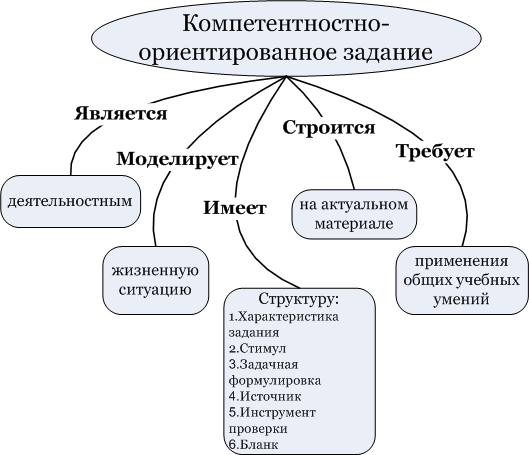 Структура КОЗ выглядит следующим образом.1. Введение в проблему, стимул  (погружает в контекст задания и мотивирует на его выполнение, желательная связь с практикой). Стимул мотивирует учащегося на добросовестную работу. Работа со стимулом в начале урока позволяет учащимся увидеть проблему, сформулировать ее, убедиться в ее актуальности, подумать о путях решения. При этом именно стимул (текст, позволяющий соединить жизненную проблемную ситуацию и необходимость получения определенных знаний для разрешения данной ситуации), по моему мнению, является наиболее сложным при конструировании.  2. Формулировка задания:– текст задания должен начинаться с глагола;– в тексте задания указано ЧТО делать и  есть указание на то КАК делать. Задачная формулировка точно указывает на деятельность учащегося.3. Источник информации содержит необходимый материал для успешного выполнения задания. Это информация, необходимая для решения данной задачи. При конструировании КОЗ в специальной графе указывается источник информации: страницы учебника, словари, памятки.  4. Форма предъявления результатов КОЗ (задается структура предъявления учащимися результата своей деятельности по выполнению задания, дается модельный ответ). Модельный ответ, то есть образец ответа, позволяет организовать рефлексивную деятельность учащихся.5. Инструмент оценивания представляет собой шкалу критериев и показателей, модельного ответа, бланка наблюдения.При конструировании КОЗ учитывается, что каждое задание имеет собственную технологию оценивания. В основном это баллы за каждое задание, которые в конце урока суммируются и на основании шкалы оценивания превращаются в традиционную оценку. Самооценка стимулирует  процесс осмысления и формулирования вывода, учащиеся подробно выясняют основания своих знаний и действий, понимают  причины неудач и намечают  пути их устранения. 6. Бланк для выполнения задания нужен только в том случае, если задание предусматривает структурированный ответ и должен фиксироваться на специальном выданном бланке. Первоначально вся работа с КОЗ проводилась в тетрадях, затем  предлагалось учащимся часть работы выполнять на специально подготовленных бланках, особенно при работе с таблицами, схемами, рисунками. Это позволяет экономить время и дает определенную подсказку учащимся, особенно на первых этапах работы с КОЗ.Каждая составляющая КОЗ должна мотивировать учащегося на организацию деятельности. Именно эти навыки, заложенные в среднем звене, помогают старшеклассникам быть успешными в учебном процессе.Отличительные признаки компетентностно-ориентированных заданийдеятельностная составляющая;предметные умения;умения работать с информацией;исследовательские умения. Каждая составляющая компетентностно-ориентированного задания подчиняется определённым требованиям, обусловленным тем, что компетентностно-ориентированные задания организуют деятельность учащегося, а не воспроизведение им информации или отдельных действий.          Компетентностно-ориентированных заданий в учебниках и дидактических пособиях немного. Поэтому для реализации компетентностного подхода через КОЗ  единственным выходом для школьных учителей является составление  заданий самим. Составление КОЗ достаточно трудоемкое.            Можно использовать уже имеющуюся литературу:1.Криволапова Н.А., Шаврина О.Г., Важенина Н.Г. Компетентностно-ориентированные задания по русскому языку: сборник для образовательных учреждений. Курган, 2013.2.Павлова Т.И., Белоусова Т.В. Компетентностно-ориентированные задания по русскому языку. Методический конструктор. 5-11 классы.Компетентностно-ориентированные задания по русскому языкуКОЗ  № 1Компетентность: информационная (аспект: первичная обработка информации).Стимул. Ты находишься на экскурсии в Москве с группой туристов, которые допускают много ошибок при употреблении личных местоимений. Задачная формулировка. Найди ошибки в речи туристов и внеси в таблицу исправленный вариант.Источник информации. Мы стоим у храма Василия Блаженного. Возле его собралась целая толпа. Подошли опоздавшие. Экскурсовод обратился к им с просьбой – не опаздывать. Один ихний друг извинился. Храм Василия Блаженного был изумителен. После его мы пошли смотреть смену караула. Четко и чинно маршировали солдаты. Мы постояли около их и пошли дальше.Бланк для выполнения заданияИнструмент проверкиИнструмент оценивания: критерии оцениванияНайдено 5 ошибок - отметка «5»Найдено 4 ошибки – отметка «4»Найдено 3 ошибки – отметка «3»Найдено 2 ошибки – отметка «2»КОЗ № 2Формирование компетенции разрешения проблемТема: Орфограммы в корне слова.КОЗ № 3Формирование информационной компетенции, компетенции разрешения проблемТема: Строение словаКОЗ № 4Формирование  коммуникативной компетенции, компетенции разрешения проблемТема:  Орфография (Орфограммы в корнях слов, ь после шипящих, употребление ь и ъ, не с глаголами, написание -тся и -ться)КОЗ № 5Задание направлено на формирование компетентностей:
Компетентность разрешения проблем: определяет, с какой позиции он приступает к разрешению проблемы, сформулированной учителем; определяет последовательность шагов по решению задачи.Коммуникативная: оформляет мысль в форме стандартных продуктов письменной коммуникации.Информационная: указывает, какой информацией для решения поставленной задачи обладает, а какой нет.Критерии оценивания:
"5"- обучающийся дал верное название колонок; правильно распределил предложения по колонкам, расставил знаки препинания, перестроил предложения, добавил свои примеры в каждую колонку. Вы к зачёту готовы.
"4"- а) обучающийся дал верное название колонок; верно распределил предложения по колонкам, расставил знаки препинания , но не все колонки заполнил, не смог перестроить предложения, добавил свои примеры не в каждую колонку.
б) обучающийся назвал колонки; распределил предложения по колонкам, расставил знаки препинания, перестроил предложения, добавил свои примеры в каждую колонку, но допустил 2-3 ошибки. Вы хорошо подготовились к зачёту, но знаете по данной теме ещё не всё.
"3"-а) обучающийся назвал колонки; распределил предложения по колонкам, расставил знаки препинания, перестроил предложения, добавил свои примеры не в каждую колонку и  допустил 3-4 ошибки.
б) обучающийся назвал колонки; распределил предложения по колонкам, не все знаки препинания расставил, попытался перестроить предложения, добавил свои примеры не в каждую колонку, допустил ошибки. Увы, вам нужно серьёзно заняться изучением этой темы, иначе зачёт вы не сдадите.Результат деятельностиВ ходе работы  обозначились и проблемы: непонимание прочитанного учебного текста, неумение выделить в прочитанном главное, неумение систематизировать собранный материал, а затем применить его в практической деятельности.  Первые результаты применения КОЗ на уроках позволили сделать вывод: выбор в пользу КОЗ был сделан правильный. Во-первых, использование КОЗ уже на первых уроках позволили вовлечь в учебную деятельность всех учащихся, включая ребят с серьезными пробелами в знаниях, во – вторых, появилась возможность оценить каждого, даже в многочисленном классе, в – третьих, заметно повысился интерес и к предмету, и к самому процессу учебной деятельности. В – четвертых, повысилось качество знаний учащихся. В-пятых,  учащиеся самостоятельно приобретают конкретные умения, навыки учебной и мыслительной деятельности.  Речь туристовИсправленный вариантМы стоим у храма Василия Блаженного. Возле его собралась целая толпа. Подошли опоздавшие. Экскурсовод обратился к им с просьбой – не опаздывать. Один ихний друг извинился. Храм Василия Блаженного был изумителен. После его мы пошли смотреть смену караула. Четко и чинно маршировали солдаты. Мы постояли около их и пошли дальше.Речь туристовИсправленный вариантМы стоим у храма Василия Блаженного. Возле его собралась целая толпа. Подошли опоздавшие. Экскурсовод обратился к им с просьбой – не опаздывать. Один ихний друг извинился. Храм Василия Блаженного был изумителен. После его мы пошли смотреть смену караула. Четко и чинно маршировали солдаты. Мы постояли около их и пошли дальше.Мы стоим у храма Василия Блаженного. Возле него собралась целая толпа. Подошли опоздавшие. Экскурсовод обратился к ним с просьбой – не опаздывать. Один их друг извинился. Храм Василия Блаженного был изумителен. После него мы пошли смотреть смену караула. Четко и чинно маршировали солдаты. Мы постояли около них и пошли дальше.Введение в проблемуВаша мама попросила вас проверить выполнение домашнего задания по русскому языку  у младшего брата.Формулировка заданияИсправь допущенные братом ошибки. Запиши правильный вариант в тетрадь.Худ абед, коли хлеба нет.Красна рика биригами, абед-пирагами.Линиваму всигда празник.Источник информацииОрфографический словарь.Алгоритм проверки безударной гласной в корне слова.Форма предъявления(модельный ответ) Худ обед, коли хлеба нет.Красна река берегами, обед - пирогами.Ленивому всегда праздник.Критерии оцениванияКаждая найденная ошибка – 1 балл.Максимальное количество - 10  балловВведение в проблемуТоля решил принять участие в интеллектуальной игре. Одно задание вызвало у него трудность. Помоги Толе найти нужные слова.Формулировка заданияЗапиши слова, которые спрятались в других словах. Источник информации-Приставка в слове ПОДБЕЖАЛ, а корень в слове СНЕЖИНКА, суффикс – ЛЕСНИК, окончание – УЧЕНИКИ. -Корень в слове – МОЛОДОЙ, суффикс – ПАЛЬЦЫ, окончание – ТРАВЫ. -Приставка в слове ЗАХОД, корень - ГОРОДА, суффикс – СТОРОНКА, окончание – ЗИМА. -Корень в слове – ДВОРНИК, суффикс – СТОЛОВАЯ, окончание – ЗЕЛЁНЫЙ. Форма предъявления(модельный ответ)ПодснежникиМолодцыЗагородкаДворовыйКритерии оцениванияЗа каждое слово 1 баллМаксимальное количество- 4 баллаВведение в проблемуПятиклассник Толя Иванов быстро списал предложения, потому что  торопился на футбол. В тетрадь заглянула мама и ахнула. Почему?Формулировка заданияИсправь допущенные Ивановым ошибки. Дай совет Толе Иванову.1)На небе ярко свитило сонце.2) Голупка вспорхнула и улитела.3) Серая мыш убежала в норку.4)Мама шйет мне платье.5) Я немог писать.6) Группа отправляеться в поход.Источник информацииОпорные таблицы по теме: орфограммы в корнях слов, ь после шипящих, употребление ь и ъ , не с глаголами, написание -тся и -тьсяФорма предъявления(модельный ответ)1)На небе ярко светило солнце.2) Голубка вспорхнула и улетела. 3) Серая мышь убежала в норку.4)Мама шьет мне платье.5) Я не мог писать.6) Группа отправляется в поход.Критерии оцениванияЗа каждое предложение – 1 баллМаксимальное количество баллов - 6Вам предстоит сдать зачёт по изученной нами теме "Синтаксис и пунктуация". Сегодня у вас есть возможность проверить готовность к зачёту с помощью предложенного задания. Оцените свои знания по данной теме.Стимул1.Прочитайте текст, расставьте знаки препинания. 2.Вспомните, какие виды предложений бывают?3.Запишите в таблицу виды предложений. 4.Выпишите из текста по 1 примеру предложения (заполните таблицу)ЗадачнаяформулировкаВ наши дни трудно, наверное, представить себе человека который (не) умел бы читать и писать. Таких людей еще один- два века назад называли "грам…теями" - к ним шли чтобы прочитать письмо составить документ проверить счета. В наши дни уметь только читать и писать недостаточно. Быть грамотным сегодня  это значит быть образованным, постоянно …владевать все новыми и новыми знаниями с…вершенствовать себя как личность уметь правильно оценивать свой интел…ектуальный уровень и достоинства собеседника. Сегодня каждый уважающий себя человек должен совершенствовать свою речь овладевать навыками работы на компьютере при этом не забывая о том что нужно быть и хорошим соб…седником, и осведомленным читателем. Одним словом нужно постоянно работать над собой чтобы если пишешь то без ошибок если читаешь то умеешь оценить прочита…ное если поддерживаешь разговор то оцениваешь ситуацию …бщения и с достоинством выходишь из любой ситуации. Стоит обратить свое внимание и на знание иностранного языка и на понимание искусства и на овладение мастерством оратора. В XXI веке быть грамотным так не просто но возможно. Все в руках человека.Сегодня (как и во все времена) быть грамотным  значит п…стоянно …владевать неи…черпаемыми б…гатствами родного языка в устной и письменной речи (это и правила русского языка и стиль и жанр и средства художественной выразительности и много других терминов и понятий в литературе). Необходимо не только заучивать правила правописания слов но самый простой и эффективный способ освоения русского языка  это чтение нашей клас…ики Пушкина Тургенева Достоевского поэтов "серебря…ого века" откуда мы черпаем азы культуры и грамматики. 
   Это п…может понять самого себя п…может поверить в себя поможет развить стр…мление к прекрас…ному стать грамотнее потому что грамотные и культурные люди всегда вос…требованы в обществе. Но чтобы достичь этих высот (стать грамотным и культурным) надо постоянно и много работать над самосовершенствованием. Источник
Бланк для выполнения задания
Бланк для выполнения заданияИнструмент проверки(модельный ответ)